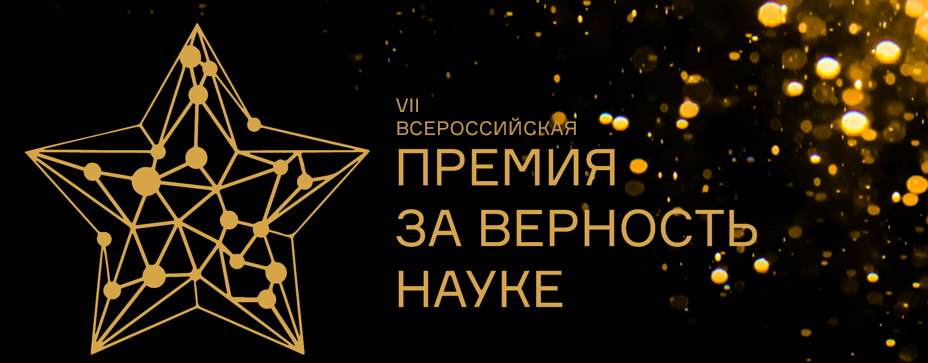 ЗАЯВКА УЧАСТНИКАЗаполненную форму необходимо направить на электронную почту zavernostnauke@minobrnauki.gov.ru№НаименованиеСведения об УчастникеНазвание проекта"Герои Великой Отечественной войны в наших семьях"Автор/авторская группа проектаИвлев Никита НиколаевичНазвание организации, которая подает проектГБОУ ВО ЮУрГИИ им П.И. ЧайковскогоНоминация (необходимо выбрать одну) Лучшая программа о науке на радиоЛучшая программа о науке на ТВЛучшее периодическое издание о наукеЛучшее электронное СМИ о наукеЛучший научно-просветительский проект года. Специальная премия за вклад в популяризацию науки и технологий среди ученых, журналистов, преподавателей и общественных деятелей: Специальная премия за вклад в популяризацию науки и технологий среди молодых ученыхЛучший онлайн-проект о наукеСпециальная номинация по Стратегии научно-технологического развития Российской Федерации. Специальная номинация: лучший проект, направленный на защиту исторической правды Специальная номинация: лучший проект по освещению Года науки и технологий в Российской ФедерацииСпециальный приз за популяризацию национального проекта «Наука и университеты».Специальный приз за популяризацию атомной отрасли.Специальный приз за популяризацию космической отрасли.Специальная номинация: лучший проект, направленный на защиту исторической правдыСайт номинанта (ссылка на проект)https://uyrgii.ru/laboratoriiСсылки на страницы в социальных сетях https://vk.com/club206673692Описание номинанта Краткая аннотация проекта (История проекта, цели, задачи, описание, результаты, и пр. Не более 3000 знаков). Информация об авторе (авторской группе) — не более 1500 знаковПроект «Герои Великой Отечественной войны в наших семьях» создан в Южно-Уральском государственном институте искусств им. П.И. Чайковского в 2018 году. Одной из причин создания явились результаты опроса студентов: что они знают о Бессмертном полке, о своих дедах и прадедах, бабушках и прабабушках, сражавшихся на фронтах Великой Отечественной и работавших в тылу для достижения Победы. Оказалось, что о движении и о торжественных шествиях в День Победы все слышали, многие видели на телеэкранах, некоторые участвовали, но почти никто из студентов точно не знает историю своей семьи, её вклада в достижение Победы. Значение истории Великой Отечественной войны и Великой Победы в современных реалиях не только не уменьшается, но и постоянно растет. После краха советской идеологии и очевидного коллапса концепции вхождения России в систему ценностей «глобальной западноевропейской цивилизации», мы должны обращаться к объединяющим наш многонациональный народ ЦЕННОСТЯМ. Великая Победа и большая трагедия Великой Отечественной войны – это одна из тех бесспорных скреп, способствующих сплочению нашего Великого народа.Разработка и реализация проекта нацелены на стимулирование научно-исследовательской деятельности студентов, направленной на изучение истории Родины в тяжелейший период ХХ века. Понимание мировых исторических процессов через познание истории своей семьи позволяет совершенно по-другому взглянуть на страшные и величественные события Великой Отечественной войны, осознать связь истории семьи и истории страны, а себя – как часть грандиозного исторического процесса.Участники проекта в ходе подготовки исследования проводят существенную работу по сбору информации о жизни своих прадедушек и прабабушек в 30-40 гг. ХХ в.; изучают семейные архивы, опубликованные в сети интернет; архивные данные Министерства обороны; исследуют документы, собранные в электронных базах данных: «Подвиг народа», «Бессмертный полк»; порталы «Память народа», «Погибший», «Солдат» и др.Цель проекта: углубленное изучение Великой Отечественной войны через историю своей семьи для патриотического воспитания молодежи, сохранения исторической памяти и исторической правды.Задачи:изучить личную историю дедов-прадедов, бабушек-прабабушек студентов ЮУрГИИ им. П.И. Чайковского на основе исследования  семейных архивов и электронных баз данных, посвященных героям Великой Отечественной войны; проведения встреч-бесед с родственниками (бабушки, дедушки) для описания истории конкретной семьи в годы Великой Отечественной войны;провести взаимное рецензирование реализованного исследовательского проекта участниками научно-исследовательских лабораторий факультетов/кафедр ЮУрГИИ им. П.И. Чайковского; развить навыки написания докладов и создания презентации для выступления в рамках исследовательского проекта с докладами и презентациями на научно-практических конференциях;подготовить тексты статей для публикации в периодических и непериодических печатных изданиях. За годы функционирования проекта были подготовлены и опубликованы 26 научных статей: в 2018 г. – три работы, 2020 г. – девять работ, в 2021 г. – тринадцать работ. Тексты были опубликованы в Человек > Общество < Государство: научный журнал / ОАНОВО «Челябинский Многопрофильный Институт»; ГБОУ ВО «Южно-Уральский государственный институт искусств имени П.И. Чайковского»; науч. ред. Е.А. Куштым. – 2018. – № 1 (4). – Челябинск : ЮУрГИИим. П.И. Чайковского, 2018. – 140 с. – ISSN 2413-8258.Смыслы, ценности, нормы в бытии человека, общества, государ-ства : сб. ст. и материалов / cост. А.С. Макурина. – Челябинск :ЮУрГИИ им. П.И. Чайковского, 2020. – 300 с. ISBN 978-5-94934-087-5Смыслы, ценности, нормы в бытии человека, общества, государства : сборник статей и материалов / сост. А.С. Макурина. – Челябинск : ГБОУ ВО «ЮУрГИИ им. П.И. Чайковского», 2021. – 346 c. С. 11-19 ISBN 978-5-94934-092-9ФИО заявителяИвлев Никита НиколаевичМесто работыГБОУ ВО ЮУрГИИ им П.И. ЧайковскогоДолжностьДоцент кафедры СГиППДКонтактный телефон +7XXXXXXXXXXE-mail адрес Ivleven.n.n@mail.ruДаю свое согласие на обработку данных Да